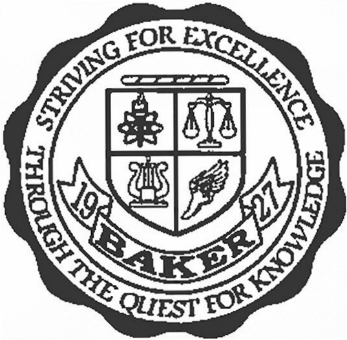 Baker High School Summer School 2021Baker High School will be offering summer school for students that did not meet course requirements for the 2020-21 school year. Students will be allowed to take up to two classes. ALL students will be required to attend classes on campus. June 1st – June 30th (For Seniors who still have requirements to complete for graduation)7:30 AM – 11:30 AM – Monday – ThursdayJuly 1st – July 29th (For Juniors, Sophomores, & Freshmen who have failed a course)7:30 AM – 11:30 PM - Monday – Thursday12:30 PM – 4:30 PM – Monday - ThursdayNo class on July 5thBreakfast and Lunch will be provided daily.Courses offered:English 9English 10English 11English 12AlgebraGeometryAlgebraic ConnectionsAlgebra 2Physical ScienceBiologyEnvironmental ScienceEarth and Space ScienceWorld HistoryU. S. History 10U. S. History 11GovernmentEconomicsParentingPersonal FinanceHealthImportant Dates:Tuesday, May 25th 8:00 AM – 12:00 PM - Senior Summer School Registration for JuneRegistration will be held in the front lobbyTuesday, June 15th 8:00 AM – 12:00 PM - Student Summer School Registration for JulyRegistration will be held in the cafeteria